新 书 推 荐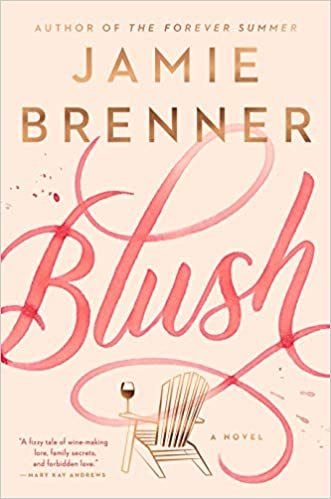 中文书名：《脸红》英文书名：BLUSH作    者：Jamie Brenner出 版 社：Putnam代理公司：ANA/Lauren Li页    数：384页出版时间：2021年6月代理地区：中国大陆、台湾审读资料：电子稿类    型：小说本书入选一下书单：《人物杂志》（People）最佳新作书单《今日美国》（USA Today）五部不可错过的图书《返璞归真》杂志（Real Simple）的“一鸣惊人的海滩阅读”Bustle的“44部6月推出的必读作品”E! News的“今年6月你的阅读清单上应该增加的16本书”“早安美国”（Good Morning America）的7月的27本书Veranda的“这个夏季不可错过的32本新书”Frolic的“2021年夏季最佳25本书”内容简介：    著名作者杰米·布伦纳（Jamie Brenner）这次又为读者带来一部惊艳的新小说，讲述了家族中的三代女性发现过去的丑闻，很可能是拯救家族未来的关键。几十年来，霍兰德庄园酒庄一直是长岛北岔路口奢华派对和浪漫一日游的首选目的地。但在郁郁葱葱的葡萄园和雄伟的庄园背后，霍兰德家族的财富早已今时不必往日，被收购的威胁使往昔的伤疤浮出水面。对于家族女族长薇薇安（Vivian）来说，她担心这个夏天可能是他们酒庄的最后一个季度，把酒庄卖给陌生人，可能会暴露她隐藏了几十年的秘密。与此同时，她的女儿莉亚（Leah）几年前离开了酒庄生意，她现在在婚姻中处于十字路口，需要回到家中寻求逃避。    但是当莎蒂（Sadie）从薇薇安的旧读书俱乐部中翻出一些杂志，而这些杂志的内容则是关于几十年前的丑闻时，她意识到这可能是她们都需要的分散注意力的方法。霍兰德家族的女性们发现这些故事不仅是她们为葡萄园而战的关键，也是为她们一直想要的生活和爱情而战的关键。    《脸红》（Blush）是一个关于爱情、家庭和第二次机会的宏大故事，是对塑造了一代又一代女性的畅销小说的赞颂。作者简介：    杰米·布伦纳（Jamie Brenner）是五部小说的作者，她的作品包括《永远的夏天》（The Forever Summer）和《婚礼姐妹》（The Wedding Sisters）。她在费城郊区长大，常常阅读杰基·柯林斯（Jackie Collins）和朱迪思·克兰茨（Judith Krantz）的小说，后来搬到纽约市，过上了她最喜欢的书中的女主人公般的生活。杰米现在生活在费城和普罗文斯顿两地。媒体评价：    “布伦纳令人愉悦的肥皂剧充满了戏剧化、感性的激情和特殊的家庭动态，是逃避现实的阅读乐趣的缩影，《脸红》也是对20世纪80年代浪漫华丽小说的致敬，这是一个构思精妙、文笔优美的故事，对杰基·柯林斯（Jackie Collins）、朱迪思·克兰茨（Judith Krantz）、雪莉·康兰（Shirley Conran）和其他当时流行小说巨星的女权主义作品进行了令人惊喜的重新评估，这些作品在此前往往被低估，但却以自己的方式将自身淋漓尽致的展现出来。布伦纳从一个深爱‘垃圾’小说的读书俱乐部的女性群体这一聪明的概念展开，并将其转化为最棒的沙滩阅读作品。”----《书目杂志》（Booklist）    “布伦纳可爱的最新作品要求读者带着一种观点和一杯葡萄酒来阅读……布伦纳用轻松的方式处理复杂的问题，例如性别和女性利益的贬值等问题，它用美味的葡萄酒、奶酪和经典言情小说来平衡这些沉重的话题。《脸红》一定会让你满意的。”----《出版者周刊》（Publishers Weekly）    “布伦纳熟练地从经典作品中提炼令人热血沸腾的桥段和戏剧性的对抗。这是一本关于女性解决家庭危机的完美海滩读物。”----《科克斯书评》（Kirkus Reviews）    “杰米·布伦纳凭借她的作品《脸红》统治了海滩。霍兰德家族葡萄酒庄的命运正处于十字路楼，这暴露了她们之间的紧张关系。当秘密被揭露出来时，旧的伤痕会重新浮现，她们必须找到一种保持团结的方法，否则就会失去她们所珍视的遗产。读者会发现，霍兰德家族娇嫩的藤蔓有着深厚的根，可以提供理解和宽容。这是一本精彩的读物。”----阿德里安娜·翠吉妮（Adriana Trigiani），《漫长的告白》（The Shoemaker’s Wife）的作者谢谢您的阅读！请将反馈信息发至：李文浩（Lauren Li）安德鲁·纳伯格联合国际有限公司北京代表处北京市海淀区中关村大街甲59号中国人民大学文化大厦1705室邮编：100872电话：010-82449901传真：010-82504200Email：Lauren@nurnberg.com.cn网址：http://www.nurnberg.com.cn
微博：http://weibo.com/nurnberg豆瓣小站：http://site.douban.com/110577/微信订阅号：ANABJ2002